Liturgisk pilgrimsvandring i SvanemosenLørdag 11. maj og 28. september 2019 kl. 13-17Vandring ca. 5 km med en bibeltekst, nadver og velsignelse.Samlet kørsel fra Simon Peters kirke, Islandsvej 12, KoldingVi går på afmærkede stier, husk praktisk fodtøj og vand at drikke.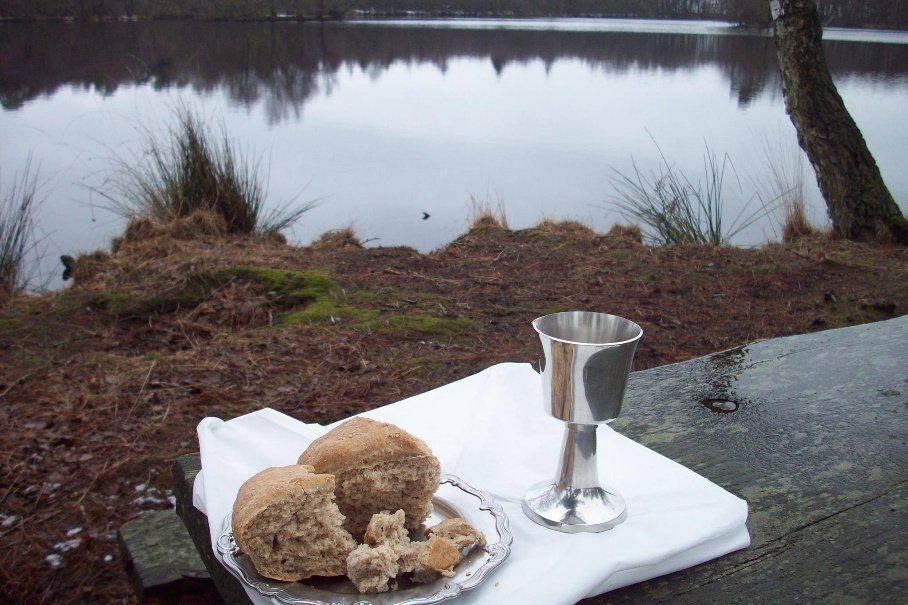 Arrangør: Fordybelsesudvalget i Simon Peters Kirke, KoldingHenvendelse: Birgit Urd Andersen, præst og retrætevejlederMail: birgiturd@birgiturd.dk,  telefon: 2894 0273Elly Jørgensen, diakon og socialpædagogMail: ellyj@profibermail.dk, telefon: 40573129Retræte i Skovhuset8. – 12. oktober 2018En uge til stilhed, fordybelse og hvile og medmulighed for åndelig vejledning eller sjælesorg.Skovhuset ligger i skøn natur ved Brædstrup.Yderligere oplysninger hosBirgit Urd Andersen, præst, retrætevejleder.Mobil:  28940273. Mail:  birgiturd@birgiturd.dk  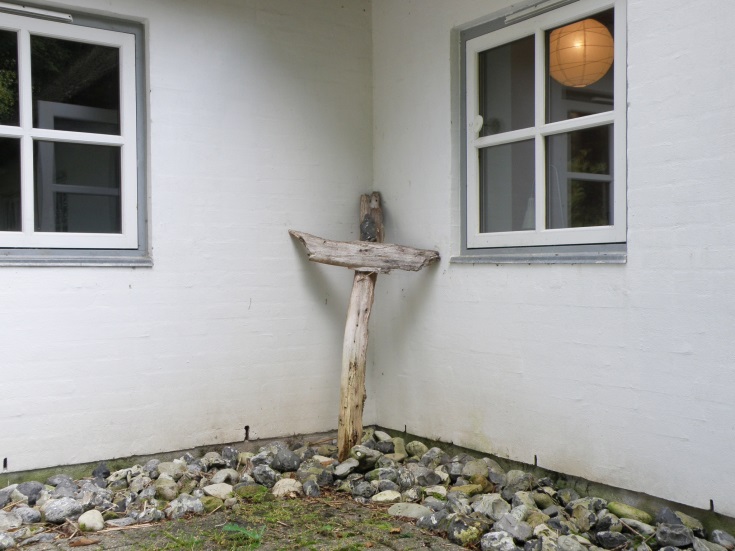 